JUEGOS DEPORTIVOS: ALAGÓN DEL RÍO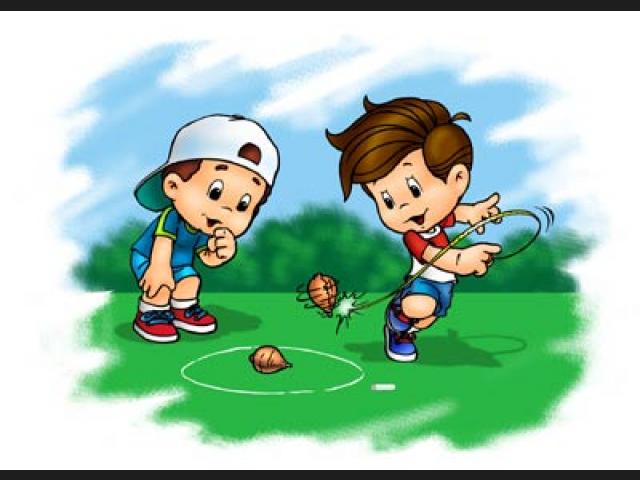 DÍA: JUEVES 27 DICIEMBREHORA: 16:00 A 18:00LUGAR: EN LA PLAZA.¡¡¡OS ESPERAMOS!!!ORGANIZA:      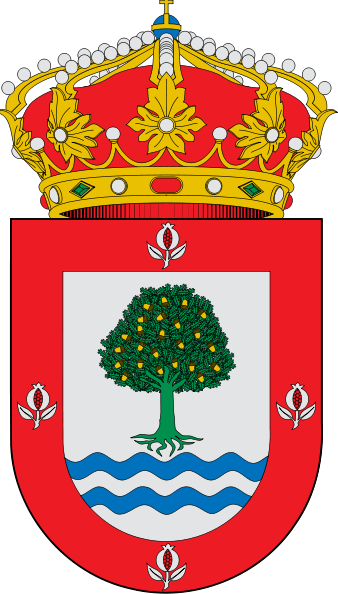 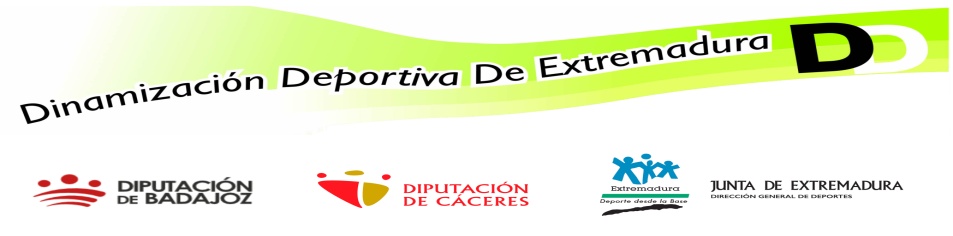 